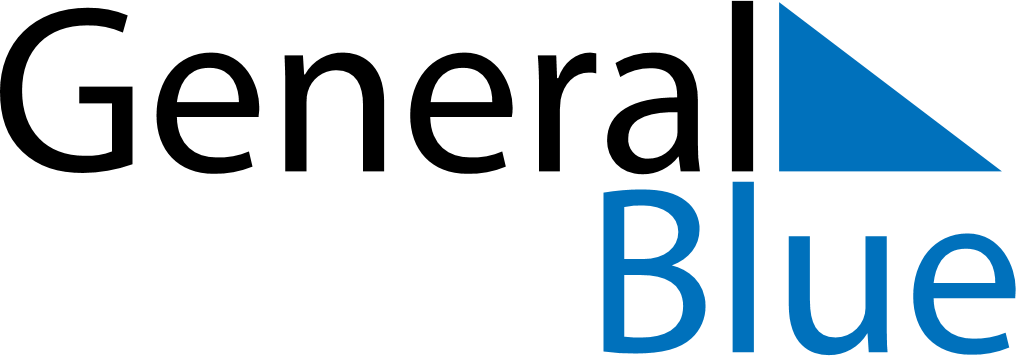 June 2027June 2027June 2027June 2027PhilippinesPhilippinesPhilippinesSundayMondayTuesdayWednesdayThursdayFridayFridaySaturday123445678910111112Islamic New YearIndependence Day1314151617181819José Rizal’s birthday202122232425252627282930